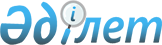 О внесении изменений в постановление акимата от 21 июня 2017 года № 311 "Об определении перечня опорных сельских населенных пунктов Костанайской области"
					
			Утративший силу
			
			
		
					Постановление акимата Костанайской области от 12 декабря 2019 года № 528. Зарегистрировано Департаментом юстиции Костанайской области 13 декабря 2019 года № 8822. Утратило силу постановлением акимата Костанайской области от 21 июня 2021 года № 283
      Сноска. Утратило силу постановлением акимата Костанайской области от 21.06.2021 № 283 (вводится в действие по истечении десяти календарных дней после дня его первого официального опубликования).
      В соответствии с Указом Президента Республики Казахстан от 24 июня 2019 года № 29 "О переименовании Тарановского района Костанайской области", Законом Республики Казахстан от 23 января 2001 года "О местном государственном управлении и самоуправлении в Республике Казахстан", совместным постановлением акимата Костанайской области от 31 октября 2019 года № 4 и решением Костанайского областного маслихата от 31 октября 2019 года № 437 "Об изменениях в административно-территориальном устройстве Костанайской области" (зарегистрировано в Реестре государственной регистрации нормативных правовых актов под № 8743) акимат Костанайской области ПОСТАНОВЛЯЕТ:
      1. Внести в постановление акимата Костанайской области "Об определении перечня опорных сельских населенных пунктов Костанайской области" от 21 июня 2017 года № 311 (опубликовано 24 июля 2017 года в Эталонном контрольном банке нормативных правовых актов Республики Казахстан, зарегистрировано в Реестре государственной регистрации нормативных правовых актов под № 7134) следующие изменения:
      в перечне опорных сельских населенных пунктов Костанайской области, определенном указанным постановлением:
      строки, порядковые номера 18, 19, 20, изложить в новой редакции:
      "
      ";
      строки, порядковые номера 32, 33, изложить в новой редакции:
      "
      ".
      2. Государственному учреждению "Управление экономики и бюджетного планирования акимата Костанайской области" в установленном законодательством Республики Казахстан порядке обеспечить:
      1) государственную регистрацию настоящего постановления в территориальном органе юстиции;
      2) размещение настоящего постановления на интернет-ресурсе акимата Костанайской области после его официального опубликования.
      3. Контроль за исполнением настоящего постановления возложить на курирующего заместителя акима Костанайской области.
      4. Настоящее постановление вводится в действие по истечении десяти календарных дней после дня его первого официального опубликования.
					© 2012. РГП на ПХВ «Институт законодательства и правовой информации Республики Казахстан» Министерства юстиции Республики Казахстан
				
18
Карасуский
Октябрьский
село Железнодорожное
19
Карасуский
Карамырзинский
село Карамырза
20
Карасуский
Люблинский
село Люблинка
32
район Беимбета Майлина
Асенкритовский
село Асенкритовка
33
район Беимбета Майлина
Новоильинский
село Новоильиновка
      Аким Костанайской области

А. Мухамбетов
